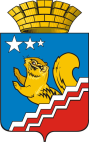 АДМИНИСТРАЦИЯ ВОЛЧАНСКОГО ГОРОДСКОГО ОКРУГАПРОТОКОлЗаседания муниципальной антинаркотической комиссии на территории Волчанского городского округа16 июня 2023 года в 10:00 часов                                                                                              № 2Зал заседания администрации Волчанского городского округаПредседательствовал: Глава городского округа - Вервейн А.В. Присутствовали:I. Об исполнении протокола № 1 от 09.03.2023 года (Бородулина И.В.)Принять к сведению  информацию заместителя председателя комиссии И.В. Бородулиной.Продолжить работу по Протоколу № 1 в рамках назначенных сроков.пп. 2. вопроса II – оставить на контроле (реализация мероприятий Стратегии);пп. 4 вопроса III – оставить на контроле (проведение оперативно-профилактической операции «Дети России 2023»).II. Информация о наркоситуации на территории ВГО(Швед В.В.)Доклад начальника пункта полиции № 7 МО МВД России «Краснотурьинский» майора полиции В.В. Шведа принять к сведению (Приложение 1).Рассмотрение письма Министерства агропромышленного комплекса Свердловской области от 11.05.2023  № 06-01-81/10807 о проведении разъяснительных работ по недопущению незаконного культивирования и выявлению очагов дикорастущих наркосодержащих растений:Рекомендовать МКУ «Управление городского хозяйства» (Мейер А.П.) продолжить работу по выявлению очагов дикоростущих наркосодержащих растений.Срок: до окончания летнего сезона.По протоколу антинаркотической комиссии Свердловской области № 1 от 14.03.2023 года (рег. от 20.04.2023):Руководителям Отдела образования, образовательных организаций, УСП, ГАУСО СО «КЦСОН г. Волчанска», МАУК «КДЦ» ВГО обеспечить обучение специалистов, осуществляющих реализацию антинаркотической политики.Срок: до 10 января 2024 года.Привлечь молодежную организацию Волчанского механического завода (Мик О.В.) к реализации мероприятий планов по стабилизации ситуации наркозаболеваемости  на территории Волчанского городского округа.Срок: до 10 января 2024 года.Секретарю комиссии (Скоробогатова Ю.А.): Направить членам комиссии протокол антинаркотической комиссии Свердловской области № 1 от 14.03.2023 года, включая доклад о наркоситуации в Свердловской области за 2022 год для проведения анализа деятельности и корректировки планирования антинаркотических мероприятий.Срок до 23 июня 2023 года.Пригласить на заседание молодежную организацию Волчанского механического завода (Мик О.В.) в 3 квартале 2023 года.III. О наркозаболеваемости в ВГО (Лаврова И.С.)  Доклад главного врача отделения «СОКПБ» филиала «Северная психиатрическая больница» И.С. Лавровой  (Приложение 2) принять к сведению. По протоколу антинаркотической комиссии Свердловской области № 1 от 14.03.2023 года (рег. от 20.04.2023):Рекомендовать пункту полиции № 7 МО МВД России «Краснотурьинский» (Швед В.В.), ГБУЗ СО «Волчанская городская больница» (Воробьева А.А.), отделению «СОКПБ» филиала «Северная психиатрическая больница» (Лаврова И.С.) осуществлять ежемесячный мониторинг отравлений наркотиками, в том числе с летальным исходом.Срок:  до 10 января 2024 года.IV. План проведения мероприятий по профилактике наркомании и токсикомании среди несовершеннолетних в период каникулярного периода(Изосимова Р.Р., Вельмискина М.В., Трофимова В.И.)Доклад директора МАУК «КДЦ» ВГО Р.Р. Изосимовой (Приложение 3), информацию и.о.начальника Отдела образования ВГО М.В. Вельмискиной и информацию и.о.директора  ГАУСО СО «КЦСОН г. Волчанска»  В.И. Трофимовой принять к сведению.Рассмотрение Межведомственного плана информационных мероприятий по профилактике потребления наркотических средств и психотропных веществ на территории Свердловской области на 2023 год, утвержденного протоколом антинаркотической комиссии Свердловской области № 1 от 14.03.2023 года:Рекомендовать Территориальной комиссии по делам несовершеннолетних и защите их прав г. Карпинска (Вальтер Н.Л.), Отделу образования (Вельмискина М.В.) проводить мониторинг занятости несовершеннолетних, состоящих на профилактическом учете (в том числе за употребление  психотропных веществ), в целях организации их досуга в каникулярное время.Срок: постоянно.Рекомендовать редакции газеты «Волчанские вести» (Палецких М.В.), ГАУЗ СО «Волчанская городская больница» (Воробьева А.А.), ГАУСО СО «КЦСОН г. Волчанска» (Трофимова В.И.), Отделу образования (Вельмискина М.В.), МАУК «КДЦ» ВГО (Изосимова Р.Р.), МБОУ ДО «ДЮСШ» (Анисимов С.В.), МАОУ ДО ДДТ (Кузьмина И.В.) организовать проведение информационно пропагандистских мероприятий, направленных на формирование в обществе нетерпимости к потреблению наркотических средств и психотропных веществ, а также информирование об их вреде для здоровья человека, в том числе в рамках проведения всероссийских акций «Призывник», «26 июня - Международный день борьбы с наркоманией», «Сообщи, где торгуют смертью!», посредством лекций, бесед, «круглых столов» и иных форм интерактивного общения.Срок: в течение года.V. Проведение социально – психологического тестирования и профилактические медицинские осмотры обучающихся в учреждениях начального и среднего профессионального образования в целях раннего выявления незаконного потребления наркотических средств и психотропных веществ в 2023/2024 учебном году (Вельмискина М.В.)Принять к сведению  информацию и.о.начальника Отдела образования ВГО М.В. Вельмискиной.Рассмотрение Межведомственного плана мероприятий, направленных на повышение уровня квалификации и специальных знаний работников некоммерческих организаций, оказывающих услуги в сфере социальной реабилитации и ресоциализации лиц, потребляющих наркотические средства и психотропные вещества без назначения врача, на территории Свердловской области в 2023 году, утвержденного протоколом антинаркотической комиссии Свердловской области № 1 от 14.03.2023 года:Рекомендовать «СОКПБ» филиалу «Северная психиатрическая больница» (Гажа А.Д.), филиалу ГАПОУ СО «КМТ» (Исакова Е.Ю.), Отделу образования (Вельмискина М.В.):Организовать проведение в образовательных организациях, в 2023/2024 учебном году социально-психологического тестирования обучающихся, направленного на профилактику незаконного потребления наркотиков и мероприятий мотивационного воздействия, направленных на минимизацию отказов от участия в тестировании и прохождения профилактических медицинских осмотров.Срок:  постоянно, до 10 января 2024 года.Запланировать выходы в образовательные организации врачей психиатров-наркологов и врачей-токсикологов (плановые, в период проведения профилактических акций, по заявкам образовательных организаций) с целью информирования педагогов, родителей, несовершеннолетних и молодежи о пагубном влиянии психоактивных веществ на организм человека и возможном остром (передозировке) или смертельном отравлении ими.Срок:  постоянно, до 10 января 2024 года.VI. О принимаемых мерах по профилактике пьянства в подростковой среде, а так же вовлечения несовершеннолетних в употреблении алкогольной продукции (Швед В.В., Трофимова В.И.)Информацию начальника пункта полиции № 7 МО МВД России «Краснотурьинский» майора полиции В.В. Шведа, информацию и.о.директора  ГАУСО СО «КЦСОН г. Волчанска»  В.И. Трофимовой принять к сведению.VII. Рассмотрение писем окружного и областного уровней(Бородулина И.В.)Рассмотрение писем Министерства здравоохранения Свердловской области о направлении сведений о количествах случаев острых и смертельных отравлениях наркотическими средствами и психотропными веществами на территории Свердловской области № 03-01-81/7335 от 07.04.2023 года, № 03-01-81/9677 от 10.05.2023 года.Рассмотрение письма Министерства здравоохранения Свердловской области о результатах социологического исследования в Свердловской области об изучении наркоситуации в 2022 году и рекомендации по совершенствованию работы по профилактике наркомании и противодействию незаконному обороту наркотиков № 03-01-81/10197 от 16.05.2023 года.Секретарю комиссии (Скоробогатова Ю.А.): Направить членам комиссии письмо Министерства здравоохранения Свердловской области (согласно п.2 раздела). Разместить протокол на сайте ВГО, направить членам комиссии.Срок: после подписания протокола.Членам комиссии  осуществлять контроль за исполнением сроков протокольных решений.Председатель комиссии                                                                                            А.В. ВервейнИсп. Скоробогатова Юлия Александровна8(34383) 5-21-43Заместитель председателя, заместитель главы администрации Волчанского городского округа по социальным вопросамБородулина И.В.Секретарь, старший инспектор  организационного отдела администрации Волчанского городского округа.Скоробогатова Ю.А. Директор ГКУ СО «Карпинский центр занятости»Будылина Т.О.Председатель ТКДН и ЗП г. Карпинск и г. ВолчанскВальтер Н.Л.И.о.начальника Отдела образования ВГОВельмискина М.В. Главный врач ГАУЗ СО «Волчанская городская больница»Воробьева А.А.Врио начальника Карпинского филиала «УИИ ГУФСИН по СО»Головко Л. В.Директор МАУК «КДЦ» ВГОИзосимова Р.Р. Председатель Общественной палаты ВГОКосинцев В.В.Главный редактор общественно – политической газеты «Волчанские вести»Палецких М.В.И.о.директора  ГАУСО СО «КЦСОН г. Волчанска»Трофимова В.И.Отсутствовали:Директор  МБОУ ДО «ДЮСШ»Анисимов С.В.Заместитель начальника УСП №15Напольских Н.В. Заведующий филиалом ГАПОУ СО «КМТ»Смагина Т.Р.Начальник Волчанского пункта полиции № 7 МО МВД России «Краснотурьинский»Швед В.В.Главный врач отделения «СОКПБ» филиала «Северная психиатрическая больница»Лаврова И.С.